REGISTRATION FORM ADVANCED TRAINING FOR MEDIATORS IN FAMILY LAW MEDIATION		 5 TO 7 MAY 2021.Terms and ConditionsUpon receipt of an invoice, I will pay R 4 800-00 for the course. We will keep your personal information confidential. We will not, under any circumstances, supply your personal information to a third party for marketing or any other purpose. A cancellation fee of 50% of the total payment will be payable for cancellation less than seven calendar days before the training.Training will occur via Google Meet.Participants will receive the training manual two days before the scheduled training.  Signed _____________________Date _______________________        Please forward your registration form to jventer50@icloud.com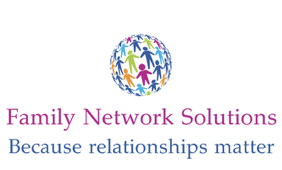 ADVANCED TRAINING FOR MEDIATORS IN FAMILY LAW MEDIATIONCOURSE CONTENT	A unique, intensive training opportunity for practising mediators to improve their knowledge on family law aspects.Participants receive a comprehensive PDF training manual before training commence. Training will be virtual on Google Meet and collaborative with lots of practical examples.COURSE OBJECTIVESEmpowering mediators to:-	Improve their knowledge, insight and drafting skills in family law mediation.-    Draft proper clauses in parenting plans and settlement agreements within the legal framework. -	Understand the interaction and application of applicable legislation.-	Ensure prepared documents comply with the legal framework.COURSE PRESENTERJohan Venter holds A Dip Iuris and LLB degrees from UNISA. He worked for 30 years in the Department of Justice in various capacities as prosecutor and magistrate. Johan practised since 2017 as an accredited mediator, parenting coordinator, supervisor and trainer and serves on the SAAM Exco since 2017 as well as the boards of various other institutions, including Epworth Children's Village overseeing the legal and compliance portfolio's.Enquiries: 	                                                             jventer50@icloud.com						         084 702 5661TOPICS INCLUDEOverview of legislation on contracting with clients, including the Consumer Protection Act Duty to report in terms of the Children's Amendment ActConfessions and admissionsOverview of the Children's Act and regulation, the Children’s Amendment Act; the Domestic Violence Act; Maintenance Act, etc.Drafting clear and concise parenting plans – what to considerSocial, cultural and religious practicesRecent legal presidents Clauses necessary to appoint a Parenting Coordinator in parenting plansTrusts PensionsCohabitation and universal partnerships15 NABFAM CPD Points COST R 4 800-00WHEN: 5 to 7 May 2021.Times: from 8h00 to 17h00 daily. SurnameFull namesName and surname preferred on CPD certificateProfessional registration numberPreferred name at the courseContact numberEmailOrganisation or employerProfession